БАШҠОРТОСТАН РЕСПУБЛИКАҺЫныҢ                             АДМИНИСТРАЦИЯ СЕЛЬСКОГО ПОСЕЛЕНИЯ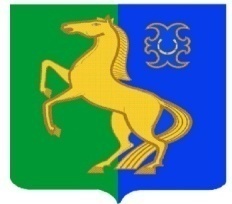          ЙƏРМƏКƏЙ РАЙОНЫ                                                                   Усман-ташлинский  СЕЛЬСОВЕТ                                          МУНИЦИПАЛЬ РАЙОНыныҢ                                                               МУНИЦИПАЛЬНОГО РАЙОНА              Усман-Ташлы АУЫЛ СОВЕТЫ                                                                ЕРМЕКЕЕВСКИЙ РАЙОН  АУЫЛ БИЛӘМӘҺЕ ХАКИМИƏТЕ                                                      РЕСПУБЛИКИ БАШКОРТОСТАН                                           ҠАРАР                                              № 17                               ПОСТАНОВЛЕНИЕ              28 апрель      2017 й.                                                                      28 апреля     2017 г .                    Об утверждении Положения о порядке обращения с ртутьсодержащимиотходами на территории сельского поселения Усман-Ташлинский сельсовет муниципального района Ермекеевский район Республики Башкортостан          В соответствии с постановлением Правительства Российской Федерации от 03.09.2010 года № 681 «Об утверждении правил обращения с отходами производства и потребления в части осветительных устройств, электрических ламп, ненадлежащие сбор, накопление, использование, обезвреживание, транспортирование и размещение которых может повлечь причинение вреда жизни, здоровью граждан, вреда животным, растениям и окружающей среде» ( с изменениями внесенными Постановлением Правительства РФ от  03.10.2013 №860), Федеральным законом от 06.10.2003 № 131-ФЗ «Об общих принципах организации местного самоуправления в Российской Федерации», Постановлением  Правительства РБ от 03.11.2016 № 480 «Об утверждении  территориальной схемы обращения с отходами, в том числе с твердыми  коммунальными отходами, Республики Башкортостан», в целях улучшения экологической обстановки и предотвращения загрязнения окружающей среды ртутьсодержащими отходами территории сельского поселения , администрация сельского поселения Усман-Ташлинский сельсовет муниципального района Ермекеевский район Республики Башкортостан, постановляет:1. Утвердить Положение о порядке обращения с ртутьсодержащими отходами на территории сельского поселения Усман-Ташлинский сельсовет  сельсовета  муниципального района Ермекеевский район Республики Башкортостан согласно приложению №1.2. 2. Признать утратившим силу:Постановление № 42 от 17.09.2012.  «Об утверждении Порядка  организации сбора отработанных ртутьсодержащих ламп и информирования юридических лиц , индивидуальных предпринимателей и физических лиц о порядке осуществления такого сбора в сельском поселении Усман-Ташлинский  сельсовет муниципального района Ермекеевский район Республики Башкортостан»3.Определить место первичного сбора, временного накопления ртутьсодержащих ламп для физических лиц - здание администрации сельского поселения , расположенное по адресу: Ермекеевский район, с. Усман-Ташлы, ул.Центральная , д.27.4. Рекомендовать руководителям предприятий, организаций, учреждений всех форм собственности, индивидуальным предпринимателям, осуществляющим обращение с ртутьсодержащими отходами, руководствоваться Положением, утвержденным настоящим постановлением.5. Обеспечить информирование населения о порядке обращения со ртутьсодержащими отходами путем размещения информации на информационных стендах и общедоступных местах.6. Опубликовать настоящее постановление информационном стенде сельского поселения Усман-Ташлинский сельсовет и разместить в сети Интернет.7. Контроль за исполнением настоящего постановления оставляю за собой.Глава сельского поселения Усман-Ташлинский сельсовет                         Р.Ф.Хантимерова                                                                                                                                      Приложение №1УТВЕРЖДЕНОпостановлением администрациисельское поселение Усман-Ташлинский сельсовет от 28.04.2017 № 17ПОЛОЖЕНИЕо порядке обращения с ртутьсодержащими отходами на территориисельского поселения Усман-Ташлинский сельсовет муниципального района Ермекеевский район Республики Башкортостан 1. ОБЩИЕ ПОЛОЖЕНИЯНастоящее Положение разработано с целью упорядочения деятельности юридических лиц и индивидуальных предпринимателей, связанной с ведением первичного учета, сбором, а также с хранением, транспортировкой, сдачей и утилизацией ртутьсодержащих отходов на территории сельского поселения Усман-Ташлинский сельсовет  муниципального района Ермекеевский район Республики Башкортостан.Действие Положения распространяется на все расположенные на территории сельского поселения Усман-Ташлинский сельсовет  муниципального района Ермекеевский район Республики Башкортостан предприятия (организации, учреждения) независимо от их форм собственности и ведомственной принадлежности, которые используют в своей деятельности ртутьсодержащие лампы, приборы и аппаратуру с ртутным заполнением, а также занимаются их утилизацией.Положение разработано в соответствии с: Федеральным законом от 10.01.2002 № 7-ФЗ «Об охране окружающейсреды»; Федеральным законом от 24.06.1998 № 89-ФЗ «Об отходах производстваи потребления»; Постановлением Правительства Российской Федерации от 03.09.2010 № 681 «Об утверждении Правил обращения с отходами производства и потребления в части осветительных устройств, электрических ламп, ненадлежащее сбор, накопление, использование, обезвреживание, транспортирование и размещение которых может повлечь причинение вреда жизни, здоровью граждан, вреда животным, растениям и окружающей среде» (в редакции от 01.10.2013); Постановлением  Правительства РБ от 03.11.2016 № 480 «Об утверждении  территориальной схемы обращения с отходами, в том числе с твердыми  коммунальными отходами, Республики Башкортостан» ГОСТ 12.3.0.31—83 «Работы со ртутью. Требования безопасности»; ГОСТ 1639—78 «Лом и отходы цветных металлов и сплавов. Общие технические условия»; ГОСТ 12.1.005—88 «Общие санитарно-гигиенические требования к воздуху рабочей зоны»; СанПиН 2.01.28—85 «Полигоны по обезвреживанию и захоронению токсичных промышленных отходов. Основные положения по проектированию»; СанПиН 3183—84 «Порядок накопления, транспортировки, обезвреживания и захоронения промышленных отходов»; СанПиН 4607—88 «Санитарные правила при работе со ртутью, ее соединениями и приборами с ртутным заполнением».2. ПОРЯДОК ОБРАЩЕНИЯ С РТУТЬСОДЕРЖАЩИМИ ОТХОДАМИЮридические лица и индивидуальные предприниматели (учреждения, организации), которые используют ртутьсодержащие лампы, отходы или приборы, содержащие металлическую ртуть, на основании настоящего Положения разрабатывают и утверждают положения о порядке получения, ведения первичного учета, сбора, хранения и сдачи для дальнейшейутилизации, а также инструкцию по технике безопасности, противопожарной профилактике производственной санитарии для персонала, занятого сбором, хранением, транспортировкой и сдачей токсичных отходов.Юридические лица и индивидуальные предприниматели (учреждения, организации) обеспечивают полный сбор токсичных отходов в виде люминесцентных ламп и других ртутьсодержащих отходов, для чего осуществляют ряд организационно-технических мероприятий:а) проводят ежегодно полную инвентаризацию приборов с содержанием ртути, ртутьсодержащих ламп и других ртутьсодержащих отходов с отражением в учетной документации результатов проведенных инвентаризаций;б) обеспечивают строгий учет приборов и оборудования с содержанием ртути, а также сохранность и правильность списания;в) осуществляют полный сбор и своевременное оприходование ртутьсодержащих отходов;г) списывают с основных фондов оборудование, аппаратуру, содержащие ртуть (по форме 2ТП-отходы), сдав их на утилизацию в специализированную организацию.3. СБОР, ХРАНЕНИЕ, СДАЧА И ПРИЕМ ОТРАБОТАННЫХ РТУТЬСОДЕРЖАЩИХ ОТХОДОВ И ЛАМПНа всех предприятиях (организациях, учреждениях), приказом администрации назначаются лица, ответственные за полный сбор и своевременную сдачу приборов, содержащих ртуть, ртутьсодержащих ламп и ртутных отходов.В учреждениях, организациях и на предприятиях сбор и хранение вышедших из строя приборов с ртутным заполнением, у которых нарушена герметичность, разбитых приборов и ламп производится в герметичные металлические емкости.Хранение ртутьсодержащих отходов и ламп должно быть сосредоточено в специальных кладовых, закрепленных за ответственным лицом и обеспечивать ее полную сохранность. Кладовая по окончании рабочего дня должна закрываться на замок, а ключи сдаваться охране под расписку.Категорически запрещается уничтожать, выбрасывать или передавать отдельным гражданам отработанную ртуть и приборы, содержащие ее.Прием ртутьсодержащих отходов от предприятий (учреждений, организаций) производится специализированной организацией.Специализированное предприятие обеспечивает прием ртутьсодержащих отходов, приборов с ртутным заполнением и их дальнейшую утилизацию в установленном порядке.4. ПЕРВИЧНАЯ ОБРАБОТКА ВЫШЕДШИХ ИЗ СТРОЯ ОТРАБОТАННЫХ РТУТЬСОДЕРЖАЩИХ ОТХОДОВ И ЛАМПВ местах сбора отработанных ртутьсодержащих ламп производится их учет и предварительная подготовка к сдаче специализированной организации.Сбор ртутьсодержащих отходов осуществляется в герметичные стальные баллоны, исключающие потери. Не допускается сбор отходов ртути в тонкостенной стеклянной посуде, а также картонных упаковках. При работе с пылевидными отходами необходимо увлажнение на всех этапах погрузочно-разгрузочных работ.При замене отработанных ртутьсодержащих ламп, а также при их упаковке, погрузке и разгрузке необходимо соблюдать осторожность и принимать меры к сведению к минимуму боя ламп.Размещение ламп для хранения и транспортировки осуществляется в заводскую упаковку неповрежденной таре из-под ртутьсодержащих ламп аналогичного размера или иной таре , обеспечивающей сохранность таких ламп при их транспортировке.Хранить упакованные лампы следует, в отведенном для этой цели помещении, где исключается повреждение упаковки с лампами.Разбитые лампы, обнаруженные при вскрытии упаковки, ссыпаются в контейнер.5. ПЕРВИЧНЫЙ УЧЕТ ОТРАБОТАННОЙ МЕТАЛЛИЧЕСКОЙ РТУТИ,РТУТЬСОДЕРЖАЩИХ ПРИБОРОВ, ЛАМП И ОТХОДОВНа предприятиях (учреждениях, организациях), эксплуатирующих изделия, содержащие ртуть, а также ртутьсодержащие отходы, должен быть организован количественный учет изделий с содержанием ртути.Учет ртутьсодержащих отходов должен обеспечить контроль, за их сохранностью при движении в производстве и эксплуатации. Учет движения изделий с содержанием ртути в производстве и эксплуатации осуществляет ответственное лицо предприятия (учреждения, организации) с отражением в документах.6. МЕРЫ БЕЗОПАСНОСТИ ПРИ СБОРЕ, ХРАНЕНИИ, СДАЧЕ ИТРАНСПОРТИРОВКЕ РТУТЬСОДЕРЖАЩИХ ОТХОДОВПри выполнении работ, связанных со сбором, хранением, сдачей и транспортировкой отходов ртути, следует соблюдать действующие санитарные правила, регламентирующие порядок накопления, транспортировки, обезвреживания промышленных отходов, санитарные правила и экологические требования при работе с ртутью, ее соединениями и приборами с ртутнымзаполнением.7. ТРЕБОВАНИЯ К ТРАНСПОРТИРОВКЕ И СДАЧЕ РТУТЬСОДЕРЖАЩИХ ОТХОДОВТранспортировка приборов с ртутным заполнением должна производиться специализированным транспортом. В случае его отсутствия допускается транспортировка другими транспортными средствами, исключающими возможность создания аварийных ситуаций, причинения вреда окружающей среде, здоровью людей. Водитель транспортного средства должен пройти инструктаж по технике безопасности.Транспортировка должна проводиться в герметичной таре, обеспечивающей сохранность материала. Материал тары должен быть инертным в отношении составляющих отходов.Транспортировка люминесцентных ламп должна проводиться в заводской упаковке или контейнере емкостью не более 100 штук, с обязательной укладкой мест правильными рядами во избежание боя.На каждый рейс машины, перевозящей ртутьсодержащие отходы и металлическую ртуть, должен представляться сопроводительный документ с указанием вида продукции. Загрузка и разгрузка ртутьсодержащих отходов должна осуществляться в присутствии ответственного лица.При приеме ртутьсодержащих отходов и металлической ртути специализированным предприятием по утилизации и переработке отходов должны выдаваться документы, подтверждающие факт сдачи на переработку.Образец справки о сдаче — приёме отработанных ртутьсодержащих отходов представлен в приложении № 2.8. ОТВЕТСТВЕННОСТЬ ЗА НЕСОБЛЮДЕНИЕ ПРИРОДООХРАННЫХИ САНИТАРНЫХ ТРЕБОВАНИЙ ПРИ ОБРАЩЕНИИ С РТУТНЫМИЛАМПАМИ, ПРИБОРАМИ, СОДЕРЖАЩИМИ МЕТАЛЛИЧЕСКУЮРТУТЬ, И РТУТЬСОДЕРЖАЩИМИ ОТХОДАМИПредприятия (учреждения, организации), должностные лица и граждане, причинившие вред окружающей среде в результате нарушения требований безопасного обращения с ртутными отходами и ртутью и не выполняющие требования настоящего положения, несут дисциплинарную, административную или уголовную ответственность в соответствии с действующим законодательством.Приложение №2к постановлению администрациисельского поселения Усман-Ташлинский сельсовет от 28.04.2017 № 17Справка №о сдаче-приемке отработанной ртути, ртутьсодержащих ламп, приборов иреактивов (отходов) на пункт переработки1. __________________________________________________________________(договор на сдачу-приемку №______ от _____________ )2. __________________________________________________________________(наименование предприятия (организации, учреждения), адрес, телефон)3. __________________________________________________________________(наименование пункта переработки, адрес, телефон)4. __________________________________________________________________(дата сдачи, количество отходов (прописью), их тип)5. __________________________________________________________________(дата приемки, количество отходов (прописью), их тип)6. __________________________________________________________________(лицо, сдавшее отходы, подпись, штамп)7. __________________________________________________________________(лицо, принявшее отходы, подпись, штамп)8. __________________________________________________________________(в случае отказа приемки указать причину)Контрольный талон к справке № ________________1. __________________________________________________________________(договор на сдачу-приемку №______ от _____________ )2. __________________________________________________________________(наименование предприятия (организации, учреждения), адрес, телефон)3. __________________________________________________________________(наименование пункта сбора, адрес, телефон)4. __________________________________________________________________(дата сдачи, количество сдаваемых отходов (прописью), их тип)5. __________________________________________________________________(дата приемки, количество принятых отходов, прописью, их тип)6. __________________________________________________________________(лицо, сдавшее отходы, подпись, штамп)Приложение №3к постановлению администрациисельского поселения Усман-Ташлинский сельсовет от 28.04.2017№ 17Памятка для граждан о правилах эксплуатации и утилизацииртутьсодержащих лампЛюминесцентные энергосберегающие лампы — качественно новый источник света. Люминесцентная лампа это трубка с электродами, заполненная парами ртути и инертным газом (аргоном), а ее внутренние стенки покрыты люминофором. В отличие от традиционных ламп закаливания спектральный состав видимого излучения люминесцентных энергосберегающих ламп зависит от состава люминофора, в связи с чем последние могут иметь разную цветовую температуру, которая определяет цвет лампы (2700 К — мягкий белый свет, 4200 К — дневной свет, 6400 К -холодный белый свет).Основными достоинствами люминесцентных энергосберегающих ламп являются значительная световая отдача, что позволяет создать высокие уровни освещенности, экономичность, благоприятный спектральный состав света, диффузность светового потока и сравнительно невысокая яркость. Лучистый поток люминесцентных ламп не оказывает вредного воздействия на организм человека, интенсивность излучения этих ламп в области ультрафиолетовой части спектра незначительна, а обычное стекло, из которого изготовляютсятрубки люминесцентных ламп, практически не пропускают ультрафиолетовые лучи.Компактные шарообразные энергосберегающие лампы, имеющие двойное стекло, в части ультрафиолетового излучения полностью безопасны.Основной негативный момент при использовании люминесцентных ламп — наличие небольшого количества (40-50мг) ртути. Ртуть герметично изолирована в стеклянной трубке, поэтому с точки зрения токсикологии эксплуатация ламп безопасна. Выделение ядовитого вещества в окружающую среду возможно только в случае технического повреждения. Поэтому лампы требуют особой утилизации.Нельзя выбрасывать энергосберегающие лампы в мусоропровод и уличные контейнеры для сбора ТБО. При повреждении ламп необходимо принять меры безопасности: проветрить помещение, при помощи влажной ветоши собрать осколки и капли ртути в герметичную емкость с крышкой, провести влажную уборку.Широкомасштабное использование ламп без принятия мер по сбору, хранению, обезвреживанию и утилизации при нарушении целостности, неизбежно приведет к попаданию вредного вещества в атмосферный воздух, почву.В целях безопасности обращения с ртутьсодержащими отходами, лампы пришедшие в негодность, не повреждая, необходимо утилизировать, пользуясь услугами специализированных организаций. Поврежденные ртутьсодержащие лампы опасны для здоровья.Берегите свое здоровье и здоровье окружающих вас людей!Приложение №4к постановлению администрациисельского поселение Усман-Ташлинский сельсовет от 28.04.2017 № 17МЕРЫ МЕДИЦИНСКОЙ ПОМОЩИ ПРИ ОТРАВЛЕНИИ РТУТЬЮИ ЕЁ СОЕДИНЕНИЯМИ1. Металлическая ртуть относится к чрезвычайно токсичным веществам в основном ингаляционного действия. Несоблюдение правил техники безопасности может привести к ртутным отравлениям. Отравление происходит главным образом при вдыхании паров, 80% вдыхаемой ртути поглощается легкими. Она обладает кумулятивным действием в организме.Пары ртути не имеют ни цвета, ни запаха, ни вкуса, ни предела насыщения, не оказывают немедленного раздражающего действия на органы дыхания, зрения, кожный покров и т.д. В зависимости от количества поступающей в организм ртути различают острое и хроническое отравление. Острое отравление парами ртути происходит при быстром поступлении их в организм в значительных количествах. Хронические отравления наступают при продолжи-тельном контакте с небольшими концентрациями паров ртути.2. Симптомы отравлений.Симптомы острого отравления обнаруживаются в первую очередь в пищеводе. Появляется медно-красная окраска слизистых оболочек рта и глотки, металлический вкус во рту, тошнота, боли в животе, рвотный эффект, температура часто повышается до (38-39)°С. Через несколько часов, а иногда и дней, может появиться понос, большей частью кровавый. Моча мутная. Наблюдаются покраснения, набухания и кровоточивость десен, на них появляется характерная темная кайма сульфида ртути. Отравление сопровождается чувством страха, сильными головными болями, болями при глотании, частым пульсом, сердечной слабостью, судорогами икроножных мышц. При тяжелых отравлениях парами ртути через несколько дней может наступить летальный исход. Хроническое отравление ртутью (меркуриализм) обычно начинается с ярко выраженными симптомами острого отравления. В дальнейшем постепенно развиваются общее недомогание, снижение аппетита, диспепсия, потеря в весе. Пораженный становится нервным, появляются слабость, сонливость, тяжелые сны, раздражительность, головные боли, боли в суставах и конечностях, апатия. В тяжелых случаях отравления снижается работоспособность, умственная деятельность и память. Постепенно развивается «ртутный тремор» пальцев рук, век, губ и ног, то есть типичный признак ртутной неврастении. При хронических отравлениях может наблюдаться скрытый период, когда полностью или частично отсутствуют какие-либо характерные симптомы.3. Первая помощь при ртутных отравлениях.В случае явных признаков отравления ртутью желудок пораженного немедленно и неоднократно обильно промывается водой с (20—30)г активированного угля или белковой водой. Пострадавшему дается выпить около  молока, а затем — взбитый с водой яичный белок. В заключение дается слабительное. До оказания врачебной помощи необходимо полоскать рот водным раствором бертолетовой соли или 5%-м раствором хлористого цинка.Пострадавшему необходим полный покой.4. Врачебная неотложная помощь.При попадании металлической ртути в желудок подкожно или внутримышечно вводится 5%-й раствор «Унитиола» и дается антидот «Metallorum». Предварительно выпивается (200—300) мл воды. При тяжелых отравлениях парами ртути пострадавшему вводится в (желудок через зонд разведенная в 300 мл воды 1 ложка уксусной эссенции (ледяной уксусной кислоты), а затем— 100 мл антидота «Metallorum». Вместо уксусной эссенции (кислоты) можно использовать  лимонной кислоты или 2 г виннокаменной соли. Через 10 минут желудок промывается слегка подкисленной водой до появления «чистой» воды (до нейтральной рН среды). После этой процедуры дается слабительное.Весьма эффективно свежеприготовленное противоядие Стржижевского. Оно готовится растворением в 100 мл воды  бикарбоната натрия, 0,1 г гидроксида натрия,  сернокислого магния и (0,5-0,7) г сероводорода. Все приготовленное количество противоядия выпивается в один прием.